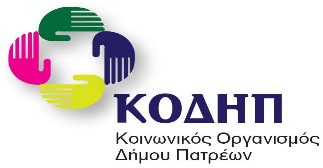 ΕΛΛΗΝΙΚΗ ΔΗΜΟΚΡΑΤΙΑ	Ημερομηνία (*)  : ……………………ΝΟΜΟΣ ΑΧΑΪΑΣΔΗΜΟΣ ΠΑΤΡΕΩΝ	Αριθμ. Πρωτ.(*) : ……………………ΝΠΔΔ ΚΟΙΝΩΝΙΚΟΣ ΟΡΓΑΝΙΣΜΟΣ                            * Συμπληρώνεται από την υπηρεσίαΠΡΟΣ:ΝΠΔΔ ΚΟΙΝΩΝΙΚΟ ΟΡΓΑΝΙΣΜΟ ΔΗΜΟΥ ΠΑΤΡΕΩΝ ΤΜΗΜΑ ΒΡΕΦΟΝΗΠΙΑΚΩΝ & ΠΑΙΔΙΚΩΝ ΣΤΑΘΜΩΝΑΙΤΗΣΗ – ΥΠΕΥΘΥΝΗ ΔΗΛΩΣΗΓΙΑ ΕΓΓΡΑΦΗ ΣΕ ΒΡΕΦΟΝΗΠΙΑΚΟ-ΠΑΙΔΙΚΟ ΣΤΑΘΜΟ   ΣΤΟΙΧΕΙΑ ΠΑΙΔΙΟΥ:   ΣΤΟΙΧΕΙΑ ΓΟΝΕΩΝ:ΠΑΤΕΡΑΣ	        ΜΗΤΕΡΑ        ΚΑΤΑ ΤΗΝ ΠΡΟΣΕΛΕΥΣΗ ΚΑΙ ΑΠΟΧΩΡΗΣΗ ΤΟΥ ΠΑΙΔΙΟΥ ΜΟΥ ΣΤΟΝ ΣΤΑΘΜΟ ΟΡΙΖΩ          ΣΥΝΟΔΟ/ΟΥΣ ΩΣ ΚΆΤΩΘΙ :        ΕΠΙΣΥΝΑΠΤΟΜΕΝΑ ΔΙΚΑΙΟΛΟΓΗΤΙΚΑ:    ΜΕ ΑΤΟΜΙΚΗ ΜΟΥ ΕΥΘΥΝΗ, ΔΗΛΩΝΩ ΟΤΙ:Σε περίπτωση μη προσκόμισης αντιγράφου Εκκαθαριστικού Σημειώματος του φορολογικού Έτους (2021) , υποχρεούμαι να το προσκομίσω το αργότερο έως 1/9/2022.Σε περίπτωση μη προσκόμισης της κατάστασης υγείας παιδιού (έντυπο 3) θα την προσκομίσω το αργότερο μέχρι την 1η  ημέρα που θα παρουσιαστεί το παιδί μου στο σταθμό.Σε περίπτωση μη προσκόμισης οποιουδήποτε από τα υπόλοιπα ανωτέρω δικαιολογητικά θα τα προσκομίσω το αργότερο μέχρι 30-5-2022 ώστε να γίνει και η αντίστοιχη μοριοδότηση τους.ΠΑΤΡΑ :        /        / 202Ο ΑΙΤΩΝ / Η ΑΙΤΟΥΣΑΕΠΙΛΟΓΗ ΒΡΕΦΟΝΗΠΙΑΚΩΝ- ΠΑΙΔΙΚΩΝ ΣΤΑΘΜΩΝ1η ΕΠΙΛΟΓΗΕΠΙΛΟΓΗ ΒΡΕΦΟΝΗΠΙΑΚΩΝ- ΠΑΙΔΙΚΩΝ ΣΤΑΘΜΩΝ2η ΕΠΙΛΟΓΗΟΝΟΜΑΤΕΠΩΝΥΜΟ ΠΑΙΔΙΟΥΗΜΕΡΟΜΗΝΙΑ ΓΕΝΝΗΣΗΣ ΠΑΙΔΙΟΥ//ΣΥΝΟΛΙΚΟΣ ΑΡΙΘΜΟΣ ΑΝΗΛΙΚΩΝ ΠΑΙΔΙΩΝ ΣΤΗΝ ΟΙΚΟΓΕΝΕΙΑΕΠΩΝΥΜΟΟΝΟΜΑ   ΕΠΑΓΓΕΛΜΑ (Βάλτε Χ) ΕΡΓΑΖΟΜΕΝΟΣ ΕΡΓΑΖΟΜΕΝΗ   ΕΠΑΓΓΕΛΜΑ (Βάλτε Χ) ΑΝΕΡΓΟΣ ΑΝΕΡΓΗ   ΕΠΑΓΓΕΛΜΑ (Βάλτε Χ) ΑΕΡΓΟΣ - ΣΥΝΤΑΞΙΟΥΧΟΣ ΑΕΡΓΗ - ΣΥΝΤΑΞΙΟΥΧΟΣΔ/ΝΣΗ ΚΑΤΟΙΚΙΑΣ (ΟΔΟΣ – ΑΡΙΘΜΟΣ - Τ.Κ.)ΠΕΡΙΟΧΗ/ΔΗΜΟΣΤΗΛ. ΟΙΚΙΑΣΤΗΛ. ΕΡΓΑΣΙΑΣΚΙΝΗΤΟE-MAILA.Δ.Τ. ή ΑΡ. ΔΙΑΒΑΤΗΡΙΟΥΑΔΕΙΑ ΠΑΡΑΜΟΝΗΣΑ/Α   ΟΝΟΜΑΤΕΠΩΝΥΜΟ ΣΥΝΟΔΟΥΑΡΙΘΜΟΣ ΤΑΥΤΟΤΗΤΑΣΤΗΛΕΦΩΝΟ123Α/ΑΔΙΚΑΙΟΛΟΓΗΤΙΚΑΠΑΤΕΡΑΣΜΗΤΕΡΑ1ΠΙΣΤΟΠΟΙΗΤΙΚΟ ΟΙΚΟΓΕΝΕΙΑΚΗΣ ΚΑΤΑΣΤΑΣΗΣ2ΕΚΚΑΘΑΡΙΣΤΙΚΟ ΤΡΕΧΟΝΤΟΣ ΕΤΟΥΣ3ΒΕΒΑΙΩΣΗ ΕΡΓΑΣΙΑΣ4ΒΕΒΑΙΩΣΗ ΑΝΕΡΓΙΑΣ5ΚΑΤΑΣΤΑΣΗ ΥΓΕΙΑΣ ΠΑΙΔΙΟΥ (ΕΝΤΥΠΟ 3)6EΠΕΞΕΡΓΑΣIΑ ΔΕΔΟΜΕΝΩΝ ΠΡΟΣΩΠΙΚΟΥ ΧΑΡΑΚΤΗΡΑ - ΕΝΗΜΕΡΩΣΗ ΚΑΙ ΣΥΝΑΙΝΕΣΗ ΥΠΟΚΕΙΜΕΝΩΝ ΔΕΔΟΜΕΝΩΝ (ΕΝΤΥΠΟ 4)7ΑΛΛΑ ΔΙΚΑΙΟΛΟΓΗΤΙΚΑ: (ΓΡΑΨΤΕ ΠΑΡΑΚΑΤΩ ΤΟΝ ΤΙΤΛΟ ΤΟΥ)ΑΛΛΑ ΔΙΚΑΙΟΛΟΓΗΤΙΚΑ: (ΓΡΑΨΤΕ ΠΑΡΑΚΑΤΩ ΤΟΝ ΤΙΤΛΟ ΤΟΥ)ΑΛΛΑ ΔΙΚΑΙΟΛΟΓΗΤΙΚΑ: (ΓΡΑΨΤΕ ΠΑΡΑΚΑΤΩ ΤΟΝ ΤΙΤΛΟ ΤΟΥ)77777